                                                    R&D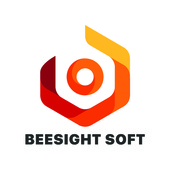 BSS would love to hire your awesomeness Join our team BSS engages energetic people in a creative, cohesive, trusting and inspiring space. The BSS culture promises that staff are “unlimited, unbound" We don’t just work together – we achieve our ambitions together.ResponsibilitiesFocusing on research on fields: Blockchain, Face, Vision, IoT, Chatbot / NLP, System Recommendation, Predictive Maintenance.Researching and updating technology improvements used in the company.Testing new technologies, analyzing, reporting and handing over to the application development departmentworking as assigned by Team Leader.Qualifications and Professional ExperienceProficient in at least one of the following languages ​​(the remaining languages ​​know at a basic level): Java, C ++, Python, NodeJS.Having experience in statistics, data mining, machine learning algorithms and deep learning techniques of computers.Programming image processing with opencvKnowing how to create apps at least one of the android, ios or full stack web platforms.Priority for candidates have worked on the following toolkits and libraries: colab, nteract, kaggle, tensorflow, dlib, google vision, keras, scikit-learn.Priority for candidates know embedded programming.Priority for candidates to write unix / bash script.Priority for candidates have experience publishing scientific articles.Having reading / writing skills, specialized documents in EnglishExchanging, analyzing and finding solutions to difficult requirements of the project.Learning, enthusiastic, responsible for work.This is the place To find a challenge like no other and join a passionate team of like-minded creatives, striving to produce world-class experiences.To define the future We are not an "outsourcing". We are Digital Transformation lab of developers and designers collaborating with world leading clients to create their future products. You're here to contribute, lead and inspire others in that mission.To make you feel at home We have a no shoes policy. Adopted from our earlier days in 2011. ChecklistYou have an online CV + Transcript.You live in or can move to HCM City.You're ready to both lead and to learnJoin the Bee FamilyFor:- Dynamic, challenge working environment.- PVI, HealthCare and Social Insurance for you.- Company activities: Sport, weekly Happy Hour, monthly movies, annual trip,...- Unlimited food,drink ...- Review salary every 6 months.- The 13th bonus, performance bonus.- Change to work onsite.One more thing Just in-case things get toasty due to your awesomeness, we keep a fully stocked coffee and snack bar that is open 24/7 to celebrate that. According to recent studies, we are more creative when enjoying ourselves.